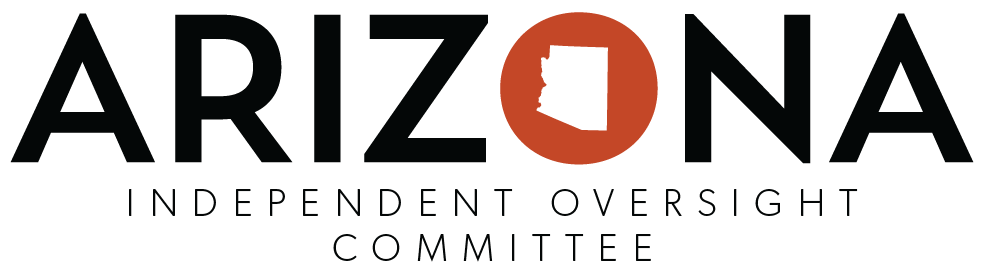 GUEST SIGN IN SHEETName of IOC: __________________________________________________________  Meeting Date:  __________________________________________Meeting Location: ______________________________________________________  Meeting Time:  __________________________________________ Other Attendees/Guest InformationFirst and Last Name (please print)Organization (if applicable)Agenda ItemContact Information(optional)